Аннотация к рабочей программе по учебному предмету «Литературное чтение» Начальное  общее образованиеРабочая программа по литературному чтению для 1-4 классов (далее – рабочая программа) составлена на основе следующих нормативных документов:- Федеральный закон от 29 декабря 2012 г. № 273-ФЗ «Об образовании в Российской Федерации» (с изменениями и дополнениями);- Федеральный государственный образовательный стандарт основного общего образования (утв. приказом Министерства образования и науки РФ от 17 декабря 2010 г. № 1897);Учебники:В.Г.Горецкий, В.А.Кирюшкин, Л.А.Виноградская, М.В.Бойкина - Азбука. 1 класс., в 2-х частях. – М.: Просвещение.Л.Ф. Климанова, В.Г. Горецкий, М.В. Голованова, Л.А. Виноградская, М.В. Бойкина. – Литературное чтение.1 класс, в 2-х частях – М.: Просвещение.Л.Ф. Климанова, В.Г. Горецкий, М.В. Голованова, Л.А. Виноградская, М.В. Бойкина. – Литературное чтение.2 класс, в 2-х частях. – М.: Просвещение. Л.Ф. Климанова, В.Г. Горецкий, М.В. Голованова, Л.А. Виноградская, М.В. Бойкина. – Литературное чтение.3 класс, в 2-х частях – М.: Просвещение.Л.Ф. Климанова, В.Г. Горецкий, М.В. Голованова, Л.А. Виноградская, М.В. Бойкина. – Литературное чтение.4 класс, в 2-х частях – М.: Просвещение.Предметные результаты освоения основной образовательной программы начального общего образования:1) понимание литературы как явления национальной и мировой культуры, средства сохранения и передачи нравственных ценностей и традиций;2) осознание значимости чтения для личного развития; формирование представлений о Родине и её людях, окружающем мире, культуре, первоначальных этических представлений, понятий о добре и зле, дружбе, честности; формирование потребности в систематическом чтении;3) достижение необходимого для продолжения образования уровня читательской компетентности, общего речевого развития, т. е. овладение чтением вслух и про себя, элементарными приёмами анализа художественных, научно-познавательных и учебных текстов с использованием элементарных литературоведческих понятий;4) использование разных видов чтения (изучающее (смысловое), выборочное, поисковое); умение осознанно воспринимать и оценивать содержание и специфику различных текстов, участвовать в их обсуждении, давать и обосновывать нравственную оценку поступков героев;5) умение самостоятельно выбирать интересующую литературу, пользоваться справочными источниками для понимания и получения дополнительной информации, составляя самостоятельно краткую аннотацию;6) умение использовать простейшие виды анализа различных текстов: устанавливать причинно-следственные связи и определять главную мысль произведения, делить текст на части, озаглавливать их, составлять простой план, находить средства выразительности, пересказывать произведение;7) умение работать с разными видами текстов, находить характерные особенности научно-познавательных, учебных и художественных произведений. На практическом уровне овладеть некоторыми видами письменной речи (повествование — создание текста по аналогии, рассуждение — письменный ответ на вопрос, описание — характеристика героев). Умение написать отзыв на прочитанное произведение;8) развитие художественно-творческих способностей, умение создавать собственный текст на основе художественного произведения, репродукции картин художников, по иллюстрациям, на основе личного опыта.Место  предмета в учебном плане школыРабочая программа разработана на основе учебного плана МБОУ «Ново-Идинская СОШ». Программа рассчитана на 439 ч: 1 класс —99 ч, 2 класс - 102 ч, 3 класс- 136 ч, 4 класс – 102 ч. ( 1 класс – 33 учебные недели, 2,3,4 классы - 34 учебных недели)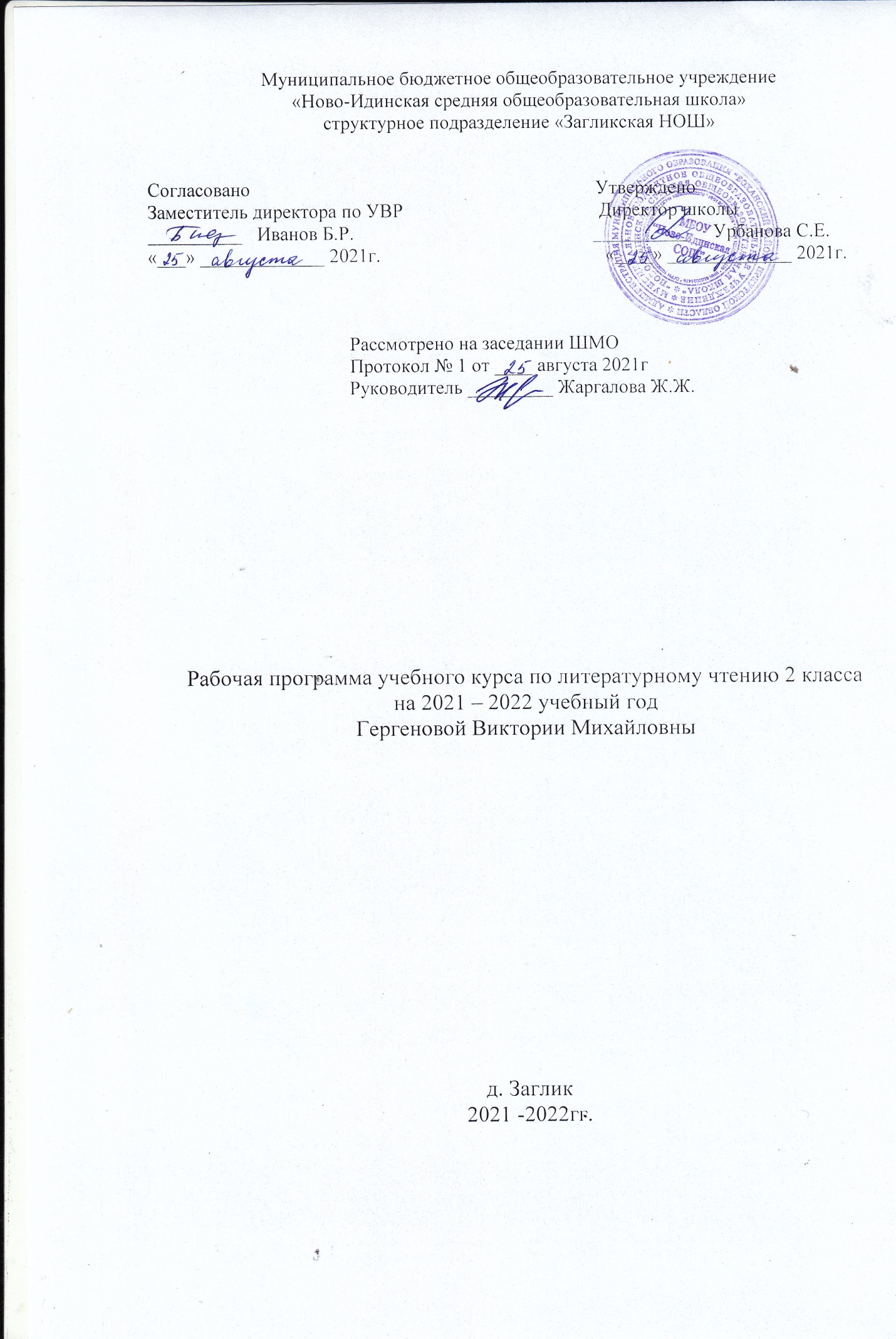   Рабочая программа по литературному чтению для начальных классов общеобразовательной школы составлена на основе федерального государственного образовательного стандарта начального общего образования, Примерной программы, авторской программы Л. Ф. Климановой, М. В. Бойкиной.                            1. Планируемые предметные результаты:•  осознавать место и роль литературного чтения в познании окружающего мира, понимать значение литературного чтения для формирования интеллектуальной (общей) культуры человека;•  понимать содержание прочитанного произведения, определять его тему, уметь устанавливать смысловые связи между частями прочитанного текста, определять главную мысль прочитанного и выражать её своими словами;•  применять анализ, сравнение, сопоставление для определения жанра, характеристики героя, создание различных форм интерпретации текста;•  составлять план к прочитанному (краткий, картинный) произведению;•  выделять в тексте слова автора, действующих лиц, пейзажные и бытовые описания;•  работать с литературным текстом с точки зрения его эстетической (литература как вид искусства, сравнение литературы с другими видами искусств) и нравственной сущности (ценностные ориентации, нравственный выбор);•  уметь слушать, осознанно воспринимать содержание читаемого учителем или одноклассником произведения, устного ответа товарища;•  осуществлять поиск необходимой информации в художественных, научно-познавательных и учебных произведениях, работать со справочно-энциклопедическими изданиями;•  давать реальную самооценку выполнения любой проделанной работы, учебного задания;•  формировать потребность в самостоятельном чтении художественных произведений, «читательскую самостоятельность».2. Содержание учебного курсаВиды речевой и читательской деятельностиАудирование (слушание)Восприятие на слух звучащей речи (высказывание собеседника, чтение различных текстов). Адекватное понимание содержания звучащей речи, умение отвечать на вопросы по содержанию услышанного произведения, определение последовательности событий, осознание цели речевого высказывания, умение задавать вопросы по услышанному  художественному произведению.ЧтениеЧтение вслух. Постепенный переход от слогового к плавному осмысленному правильному чтению целыми словами  вслух (скорость чтения в соответствии с индивидуальным темпом чтения), постепенное увеличение скорости чтения. Соблюдение орфоэпических и интонационных норм чтения. Чтение предложений с интонационным выделением знаков препинания. Воспитание эстетической отзывчивости на произведение.Развитие умения переходить от чтения вслух к чтению про себя.Чтение про себя. Осознание смысла произведения при чтении про себя (доступных по объему и жанру произведений), осмысление цели чтения. Определение вида чтения (изучающее, ознакомительное, выборочное), умение находить в тексте необходимую информацию, понимание ее особенностей. Понимание особенностей разного вида чтения: факта, описания, дополнения, высказывания и др.Работа с разными видами текстаОбщее представление о разных видах текста: художественных, учебных,  научно-популярных – и  их  сравнение.  Умение  ориентироваться в нравственном содержании художественных произведений, осознавать сущность поведения героев.Практическое освоение умения отличать текст от набора предложений; выделение способов организации разных видов текста. Прогнозирование содержания книги по ее названию и оформлению.Самостоятельное определение  темы и главной  мысли по  вопросам и самостоятельное деление текста на смысловые части, их озаглавливание. Умение работать с разными видами информации.Участие в коллективном обсуждении: умение отвечать на вопросы, выступать по теме, слушать выступления товарищей, дополнять ответы по ходу беседы, используя текст. Привлечение справочных и иллюстративно-изобразительных материалов.Библиографическая культураКнига как особый вид искусства. Книга как источник необходимых знаний. Книга учебная, художественная, справочная.Элементы книги: содержание или оглавление, титульный лист, аннотация, сведения о художниках-иллюстраторах, иллюстрации.Виды  информации  в  книге: научная,  художественная  (с  опорой  на внешние показатели книги, ее справочно-иллюстративный материал).Типы книг (изданий): книга-произведение, книга-сборник, собрание сочинений, периодическая печать, справочные издания (справочники, словари, энциклопедии).Самостоятельный выбор книг на основе рекомендованного списка, алфавитного и тематического  каталога,  картотеки,  открытого доступа к детским книгам в библиотеке. Самостоятельное пользование соответствующими возрасту словарями и другой справочной литературой.Работа с текстом художественного произведения.При работе с текстом художественного произведения знания детей должны пополниться понятиями литературоведческого характера: простейшими сведениями об авторе – писателе, поэте, о теме читаемого произведения, его жанре, особенностях малых фольклорных жанров (загадка, прибаутка, пословица, считалка).Получение первоначальных представлений об изобразительных и выразительных возможностях словесного искусства (о «живописании словом», о метафоре, сравнении, олицетворении, ритмичности и музыкальности стихотворной речи).Определение особенностей художественного текста: своеобразие выразительных средств языка (с помощью учителя). Понимание заглавия произведения, его адекватное соотношение с содержанием.Понимание нравственно-эстетического содержания прочитанного произведения, осознание мотивации поведения героев, анализ поступков героев с точки зрения норм морали.Характеристика героев произведений с использованием художественно-выразительных средств (эпитет, сравнение, гипербола) данного текста. Нахождение в тексте слов и выражений,  характеризующих героя и события. Анализ (с помощью учителя) поступка персонажа и его мотивов, причин. Сопоставление поступков героев по аналогии или по контрасту. Характеристика героя произведения: портрет, характер, выраженные  поступки и речь. Выявление авторского отношения к героям на основе анализа текста, имен героев, авторских пометок.Формирование системы позитивных национальных ценностей, патриотизма, опирающегося на многонациональное единство российского общества, включая в себя осознание понятия «Родина», представления о проявлении любви к Родине в литературе разных народов (на примере народов России). Схожесть тем и героев в фольклоре разных народов. Самостоятельное воспроизведение текста с использованием выразительных средств языка (синонимов, антонимов, сравнений, эпитетов), последовательное воспроизведение эпизодов с использованием специфической для данного произведения лексики (по вопросам учителя), рассказ по иллюстрациям, пересказ.Освоение разных видов пересказа художественного текста: подробный, выборочный и краткий (передача основных мыслей).Подробный пересказ текста (деление текста на части, определение  главной мысли каждой части и всего текста, озаглавливание каждой части и всего текста): определение главной мысли фрагмента, выделение опорных или ключевых слов, озаглавливание; план (в виде назывных предложений из текста, в виде вопросов, в виде самостоятельно сформулированных высказываний) и на его основе подробный пересказ всего текста.Самостоятельный выборочный пересказ по заданному фрагменту: характеристика героя произведения (выбор слов, выражений в тексте, позволяющих составить рассказ о герое), описание места действия (выбор слов, выражений  в тексте,  позволяющих  составить данное  описание на основе текста). Вычленение и сопоставление эпизодов из разных произведений по общности ситуаций, эмоциональной окраске, характеру поступков героев.Развитие наблюдательности при чтении поэтических текстов. Развитие умения предвосхищать (предвидеть) ход развития сюжета, последовательности событий.Работа с учебными и научно-популярными текстамиПонимание заглавия произведения. Определение особенностей учебного и научно-популярного текста (передача информации). Знакомство с простейшими приемами анализа различных видов текста: установление причинно-следственных связей. Определение главной мысли текста. Деление текста на части. Определение тем. Ключевые или опорные слова. Схема, модель текста. Построение алгоритма деятельности по воспроизведению текста. Воспроизведение текста с опорой на ключевые слова, модель, схему. Подробный пересказ текста. Краткий пересказ текста (выделение главного в содержании текста). Умение работать с учебными заданиями, обобщающими вопросами и справочным материалом.Говорение (умение говорить) (культура речевого общения)Осознание диалога как вида речи и монолога как формы речевого высказывания. Особенности диалогического общения: умение понимать вопроса собеседника, отвечать на поставленные вопросы и самостоятельно задавать вопросы по тексту; внимательно выслушивать, не перебивая, собеседника и в вежливой форме высказывать свою точку зрения по обсуждаемому произведению (художественному, учебному, научно-познавательному). Умение проявлять доброжелательность к собеседнику. Доказательство собственной точки зрения с опорой на текст или личный опыт. Использование норм речевого этикета в процессе общения. Знакомство с особенностями национального этикета на основе литературных произведений.Самостоятельное построение плана собственного высказывания. Отражение основной мысли текста в высказывании. Отбор и использование выразительных средств языка (синонимы, антонимы, сравнение, эпитеты) с учётом монологического высказывания. Передача впечатлений в рассказе о повседневной жизни, художественном произведении. Работа со словом: умение распознавать прямое и переносное значение слов, их многозначность, целенаправленное пополнение активного словарного запаса. Работа со словарями.Умение построить монологическое речевое высказывание небольшого объема с опорой на авторский текст, по предложенной теме или в форме ответа на вопрос. Формирование грамматически правильной речи, эмоциональной выразительности и содержательности. Отражение основной мысли текста в высказывании. Передача содержания прочитанного или прослушанного с учетом специфики научно-популярного, учебного и художественного текстов. Передача впечатлений (из повседневной жизни, художественного произведения, изобразительного искусства) в рассказе (описание, рассуждение, повествование). Отбор и использование выразительных средств (синонимы, антонимы, сравнения) с учетом особенностей монологического высказывания.Устное сочинение как продолжение прочитанного произведения, отдельных его сюжетных линий, короткий рассказ по рисункам либо на заданную тему.Письмо (культура письменной речи)Нормы письменной речи: соответствие содержания заголовку (отражение темы, места действия, характеров героя), использование в письменной речи выразительных средств языка (синонимы, антонимы, сравнение, эпитеты) в мини-сочинениях (повествование, описание, рассуждение), рассказ на заданную тему, отзыв о прочитанной книге. Тематическое планирование.(34 раб. недели. 3 часа в неделю. 102 часа.)№Тема.  Раздел.Кол-во часов1Самое великое чудо на свете (решение частных задач)12Книги. Библиотеки. (Решение частных задач).13Русские народные песни. Потешки и прибаутки.14Считалки и небылицы. Загадки.15     Пословицы и поговорки.                       16Русская народная сказка. «Петушок и бобовое зернышко».17Русская народная сказка. «У страха глаза велики».18Русская народная сказка. « Лиса и тетерев».19 Русская народная сказка. «Лиса и журавль».110 Русская народная сказка. «Каш а из топора».111 Русская народная сказка. «Гуси – лебеди».112Обобщающий урок по разделу « Устное народное творчество»113Стихи Ф.Тютчева, К. Бальмонт об осени.114А.Плещеев « Осень наступила…»115 Стихи А. Фета, А. Толстого, С. Есенина об осени.116Стихи В. Брюсова, И. Токмаковой об осени.117В.Берестов «Грибы»118М.Пришвин « Осеннее утро»119Обобщающий урок по разделу «Люблю природу русскую. Осень.»120А.С.Пушкин «У Лукоморья дуб зеленый»121А.С.Пушкин.  Стихи о зиме.122А.С.Пушкин. «Сказка о рыбаке и рыбке»123А.С.Пушкин. «Сказка о рыбаке и рыбке»124И.А. Крылов « Лебедь, рак и щука»125«Стрекоза и муравей»126Л. Н. Толстой « Старый дед и внучек»127« Филлипок»128Рассказы Л.Н.Толстого.129Обобщающий урок по разделу «Русские писатели»Урок – сообщение: «200 - летие со дня рождения Ф.М. Достоевского»130А.Шибаев « Кто кем становится»131Б.Заходер «Плачет киска в коридоре»132И. Пивоварова « Жила – была собака»133В.Берестов. « Кошкин щенок»134М. Пришвин «Ребята и утята»135Е.Чарушин « Страшный рассказ»136Б. Житков. « Храбрый утенок»137В. Бианки «Музыкант»138«Сова»139Обобщающий урок по разделу «О братьях наших меньших»140Д. Хармс. «Игра»141Д.Хармс, С. Маршак « Веселые чижи»142Веселые стихи Д.Хармса.143Ю.Владимиров. «Чудаки»144А.Введенский. стихи.145Обобщающий урок по разделу «Из детских журналов». Проектная работа.146Стихи И. Бунина, К. Бальмонта о зиме.147Я.Ким «Утром кот принес на лапах…»148Стихи Ф. Тютчева, С. Есенина  о зиме.149С.Есенин «Береза»150РНС. «Два Мороза»151С. Михалков « Новогодняя быль»152Стихи А.Барто, С. Дрожжина о зиме.153Обобщающий урок по разделу «Люблю природу русскую. Зима»154К.И.Чуковский «Путанница»155«Радость»156«Федорино горе»157С.Я. Маршак «Кот и лодыри»158С.В. Михалков. Стихи.159«Мой щенок»160А.Л.Барто « Веревочка»161А.Л.Барто. Стихи.162Н.Н.Носов. «Затейники»163«Живая шляпа»164«На горке»165Обобщающий урок по разделу «Писатели детям»166Стихи В.Берестова, Э. Мошковской»167В.Лунин « Я и Вовка»168Н.Булгаков «Анна, не грусти»169Ю.Ермолаев « Два пирожных»170В. Осеева «Волшебное слово»171«Хорошее»172«Почему»173«Почему»174Обобщающий урок по раздеклу «Я и мои друзья»175Стихи Тютчева о весне.176Стихи А. Плещеева о весне.177Стихи А. Блока, С. Маршака о весне.178И. Бунин «Матери»179А. Плещеев «В бурю»180Е.Благинина « Посидим в тишине»181Э.Мошковская «Я маму мою обидел»182Обобщающий урок по разделу «Люблю природу русскую. Весна»183Б. Заходер» Товарищам детям», «Что красивей всего»184«Песенки Винни Пуха»185Э. Успенский «Чебурашка»186Э. Успенский. Стихи.187В.Берестов. Стихи188Стихи И. Токмаковой.189Г. Остер. «Будем знакомы»190В. Драгунский «Тайное становится явным»191В. Драгунский «Тайное становится явным»192Обощающий урок по разделу «И в шутку и всерьез»193Американские народные песенки.194Английские народные песенки.195Французские народные песенки.196Немецкие народные песенки.197Ш.Перро «Кот в сапогах»198«Красная шапочка»199Г.Х.Андерсен «Принцесса на горошине»1100Энни Хогарт «Мафин и паук»1101Сказки братьев Гримм.1102Обобщающий урок по разделу «Литература зарубежных стран»1